Neuron Anatomy and Cell PhysiologyDr. Gary MumaughMajor Parts of NeuronsDendritesCell Body or SomaAxonsAxon TerminalsDendritesShort (usually, about 100 microns in length) protoplasmic extensions that arise from bodyPrimarily involved in receiving neural signals from other neuronsExtensions of the cell body of the neuron that act as neurotransmitter receptors at a synapse Dendritic cell membranes contain different types of Channels and receptors: Ligand-gated ion channels Quick responseNeurotransmitter binds to allosteric site, opening up channel G-Protein Coupled Receptors (GPCR) Slower responseNeurotransmitter binds to receptor These receptors work by allowing positive or negative ions to enter the cell: Positive Ions Excitatory Postsynaptic Potential (EPSP)EPSPs cause depolarization Negative on outside and positive on insideNegative Ions Inhibitory Postsynaptic Potential (IPSP)IPSPs cause hyperpolarizationPositive on inside and negative on insideCell Body / SomaAlso called a soma (= “body”; plural = somata)Contains nucleus, nucleic acids, and the usual organellesTypically, neurons are very active metabolically in order to support neural signaling and the synthetic requirements that are necessary to maintain the intricate protoplasmic processes that arise from the bodyThe functions of the cell body include: Receiving graded potentials through receptors on its membrane (same as dendrites) Synthesizing the proteins necessary for cell function: DNA from the nucleus is transcribed into mRNA mRNA travels to the rough endoplasmic reticulum Proteins travel to the Golgi apparatus where they are packaged into vesicles Types of proteins synthesized in the cell body include:NeurotransmittersEnzymesMembrane proteins Neurons constantly receive hundreds of both IPSPs and ESPs through dendrites and cell body receptors.These are known as graded potentials. In order for a neuron to be able to process action potentials, the sum of these voltages must reach a threshold of -55mVAxonsLong protoplasmic extension that arises from body For some neurons, the axons are very short (<100 μm)For others, axons can be very long (> 1 meter!)Involved in the transmission or sending of neural signals away from the cell body and toward other neurons or effector cellsOther Nerves, Muscles and GlandsThe main function of the axon is to conduct an Action Potential. EPSPs cause the membrane potential to reach the threshold of -55mV Voltage-gated Sodium Channels open, allowing Na+ ions into the cell and further depolarizing it This depolarization wave is transmitted down the axon to the axon terminal where it causes release of neurotransmitters When the voltage inside the cell reaches +30mV, Voltage-gated Potassium channels open, allowing K+ to leave the cell and repolarizing it This repolarization wave also travels down the axon The other major function of the axon is to perform Axonal Transport The movement of molecules between the cell body and the axon terminal via microtubules Axons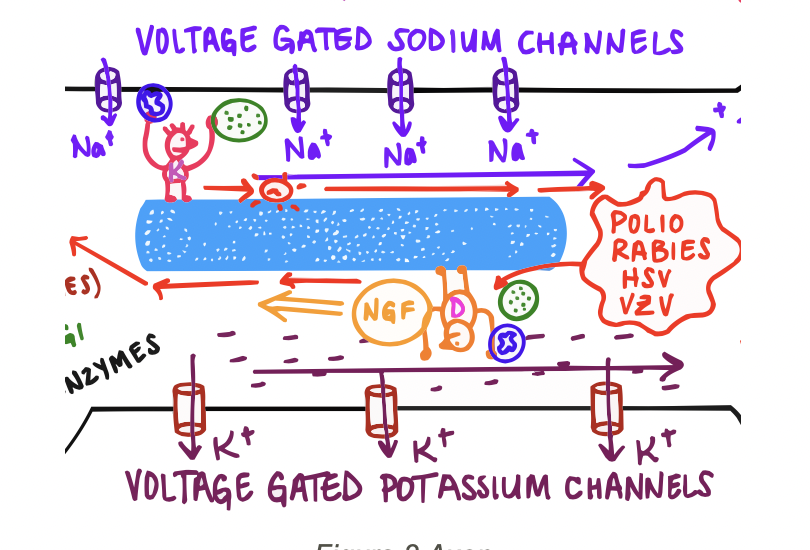 Anterograde Axonal Transport From cell body to axon terminal Transports: Proteins in vesiclesNeurotransmitters, enzymes, membrane proteins MitochondriaDormant pathogens that have been activated (Example shingles) Retrograde Axonal Transport From axon terminal to cell bodyTransports: Vesicles + mitochondria to be degraded/recycledNerve Growth Factors (produced at damaged parts of a neuron to stimulate repair/growth)PathogensPolio, Rabies, Herpes simplex, Herpes ZoosterAxon TerminalSpecialized contacts among neurons and between neurons and effector cellsSynapses may be “electrical” (the small minority in the mature CNS) Synapses may be “chemical” (the vast majority in the mature CNS) Usually found at the end of axons, with an axon terminal contacting a dendrite of another neuronAxon terminals may contact cell bodies or even other axon terminalsFunctions of SynapseNeurotransmitter release When a depolarization wave from an action potential reaches the axon terminal, it activates Voltage-gated Calcium channels Ca++ enters the cell and allows the fusion of neurotransmitter-containing vesicles with the cell membrane Snare proteins in vesicles and snare proteins on the cell membrane connect and pull toward each otherNeurotransmitters are released into the synapse Function of SynapseNeurotransmitter reuptake After the neurotransmitters pass on the action potential to the next neuron, they need to be removed from the synapse This can be done through either:Degradation - Enzyme on the cell membrane/synapse breaks neurotransmitters downReuptake - Reuptake protein on the cell membrane picks up neurotransmitters and brings them back into the cell to be recycled Neurotransmitter reuptake Some drugs (SSRIs - Selective Serotonin Reuptake Inhibiter) block these reuptake proteins resulting in more neurotransmitters available to stimulate post-synaptic neurons 